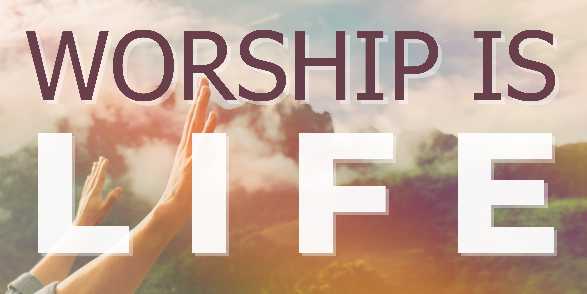 Building AltarsStudy GuideRead Genesis 12:1-3. If you received these promises from God, which would you have the hardest time believing? Which would seem most plausible?Read Genesis 12:7. What kinds of things do we consecrate in our lives? How do they involve a meeting with God?Read Romans 12:1. How do you offer your body as a “living sacrifice” to God? How can you do so more going forward?